ТЕРРИТОРИАЛЬНАЯ ИЗБИРАТЕЛЬНАЯ КОМИССИЯ
МИХАЙЛОВСКОГО РАЙОНА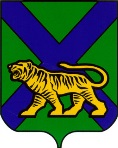 РЕШЕНИЕс. МихайловкаОб образовании на территории Михайловского муниципального районаизбирательного участка № 1780  в месте временного пребывания избирателей (в больнице) по выборам  Президента Российской Федерации, назначенных на 18 марта 2018 годаВ соответствии с пунктом 5 статьи 19 Федерального закона от 12.06.2002 года № 67-ФЗ «Об основных гарантиях избирательных прав и права на участие в референдуме граждан Российской Федерации»,  подпунктом 1пункта 3 статьи 25  Федерального закона от 10 января 2003 года N 19-ФЗ «О выборах Президента Российской Федерации» территориальная избирательная комиссия Михайловского района РЕШИЛА:1. Образовать на территории Михайловского муниципального района в месте временного пребывания избирателей (в больнице) по выборам Президента Российской Федерации:Избирательный участок № 1780Центр: краевое бюджетное учреждение здравоохранения «Михайловская центральная районная больница», с. Михайловка ул. Красноармейская, д. 36, тел. 8(42346) 23 4 76.        Границы избирательного участка: краевое бюджетное учреждение здравоохранения «Михайловская центральная районная больница».         2. Направить настоящее решение  в Избирательную комиссию Приморского края для опубликования в газете «Приморская газета: официальное издание органов государственной власти Приморского края» и размещения на официальном сайте Избирательной комиссии Приморского края в информационно-телекоммуникационной сети «Интернет».          3. Разместить настоящее решение на официальном сайте администрации Михайловского муниципального района в разделе «Территориальная избирательная комиссия Михайловского района» в информационно-коммуникационной сети «Интернет». 4. Контроль за исполнением настоящего решения возложить на секретаря территориальной избирательной комиссии В.В. Лукашенко.15.01.201874/479Председатель комиссииН.С. Горбачева      Секретарь комиссии    В.В. Лукашенко